                                           AGENDA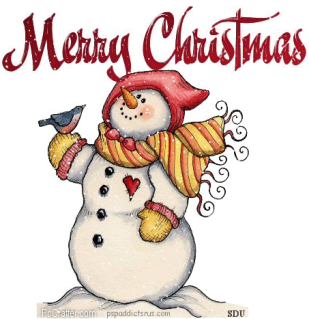 	       December 11, 20171.     Call to Order2.    Pledge of Allegiance3.    Approval of minutes of previous meeting	4.    Guests-Developers for the Belvidere Project5.    Supervisor’s Announcements6.    Highway Superintendent’s Report7.    On-Going Business           1.  Review Abstracts            2.  Town Clerk Report             3.  DCO Report                4.  Bookkeeper’s Report            5.  YTD Budget8.   Approval of Abstracts     9.   Old Business10.  New Business11.  Round Table12.  Open to Public Comments13.  Adjournment